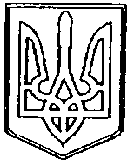 У К Р А Ї Н АЧОРТКІВСЬКА    МІСЬКА    РАДАП’ЯТА СЕСІЯ СЬОМОГО СКЛИКАННЯ                                                            РІШЕННЯвід 19  лютого  2016 року                                                         № 118м. ЧортківПро внесення змін до рішення міськоїради від 20 січня 2015 року № 6«Проміську програму соціальної підтримки сімей, дітей та молоді на 2015-2017 роки» Відповідно до  постанова Кабінету Міністрів України від 15.05.2013 № 341 «Про затвердження Державної програми підтримки сім’ї до 2016 року», керуючись пунктом 2 статті 26 Закону України «Про місцеве самоврядування в Україні», міська рада   ВИРІШИЛА: 1. Внести зміни до міської програми соціальної підтримки сімей, дітей та молоді на 2015-2017 роки», а саме:	 - у пункті 9 розділу 1 цифру «104» замінити на «125»  - у пункті 9.1 розділу 1 цифру «104» замінити на «125» 2. В таблиці розділу 4 «Етапи виконання програми за роками (тис.грн.)», цифру на 2016 рік «29» замінити на «50». 2.1. В таблиці розділу 4 «Усього витрат на виконання програми (тис.грн.)», цифру «104» замінити на «125» 3. В підпункті 4 пункту 1 розділу 6 орієнтовні обсяги фінансування на 2016 рік цифру «1» замінити на «0»	 4. В підпункті 5 пункту 1 розділу 6 орієнтовні обсяги фінансування на 2016 рік цифру «15» замінити на «42».	 5. В підпункті 2 пункту 2 розділу 6 орієнтовні обсяги фінансування на 2016 рік цифру «1» замінити на «0».	 6. В підпункті 3 пункту 2 розділу 6 орієнтовні обсяги фінансування на 2016 рік цифру «1» замінити на «0».	 7. В підпункті 1 пункту 3 розділу 6 орієнтовні обсяги фінансування на 2016 рік цифру «1» замінити на «0».	 8. В підпункті 1 пункту 5 розділу 6 орієнтовні обсяги фінансування на 2016 рік цифру «2» замінити на «0».                9.Копію рішення направити в фінансове управління  міської ради та  відділ бухгалтерського обліку та звітності Чортківської міської ради.          10.Контроль за виконанням рішення покласти на комісію з питань бюджету, фінансів, цін і комунального майна міської ради.Міський голова                                                          Володимир ШМАТЬКО